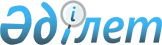 О внесении изменения в решение Урджарского районного маслихата от 14 марта 2019 года № 39-426/VI "О предоставлении мер социальной поддержки специалистам в области здравоохранения, образования, социального обеспечения, культуры, спорта и агропромышленного комплекса, прибывшим для работы и проживания в сельские населенные пункты Урджарского района на 2019 год"
					
			Утративший силу
			
			
		
					Решение Урджарского районного маслихата Восточно-Казахстанской области от 4 июля 2019 года № 43-481/VI. Зарегистрировано Департаментом юстиции Восточно-Казахстанской области 5 июля 2019 года № 6058. Утратило силу решением Урджарского районного маслихата Восточно-Казахстанской области от 11 ноября 2021 года № 10-137/VII
      Сноска. Утратило силу решением Урджарского районного маслихата Восточно-Казахстанской области от 11.11.2021 № 10-137/VII (вводится в действие со дня его принятия).
      Примечание РЦПИ.
      В тексте документа сохранена пунктуация и орфография оригинала.
      В соответствии со статьей 6 Закона Республики Казахстан от 23 января 2001 года "О местном государственном управлении и самоуправлении в Республике Казахстан", пунктом 8 статьи 18 Закона Республики Казахстан от 8 июля 2005 года "О государственном регулировании развития агропромышленного комплекса и сельских территорий" и пунктом 2 постановления Правительства Республики Казахстан от 18 февраля 2009 года № 183 "Об определении размеров предоставления мер социальной поддержки специалистам в области здравоохранения, образования, социального обеспечения, культуры, спорта и агропромышленного комплекса, прибывшим для работы и проживания в сельские населенные пункты" Урджарский районный маслихат РЕШИЛ:
      1. Внести в решение Урджарского районного маслихата от 14 марта 2019 года №39-426/VI "О предоставлении мер социальной поддержки специалистам в области здравоохранения, образования, социального обеспечения, культуры, спорта и агропромышленного комплекса, прибывшим для работы и проживания в сельские населенные пункты Урджарского района на 2019 год" (зарегистрировано в Реестре государственной регистрации нормативных правовых актов за номером 5809, опубликовано в Эталонном контрольном банке нормативных правовых актов Республики Казахстан в электронном виде 8 апреля 2019 года, в газете "Пульс времени/Уақыт тынысы" от 04 апреля 2019 года) следующее изменение:
      подпункт 1) пункта 1 изложить в следующей редакции:
      "1) подъемное пособие в сумме, равной стократному месячному расчетному показателю;".
      2. Настоящее решение вводится в действие по истечении десяти календарных дней после дня его первого официального опубликования.
					© 2012. РГП на ПХВ «Институт законодательства и правовой информации Республики Казахстан» Министерства юстиции Республики Казахстан
				
      Председатель сессии

Ж. Жумакулов

      секретарь Урджарского

      районного маслихата

К. Карашев
